Supporting Information for Original articleIdentification of potent CAMKK2 inhibitors by virtual screening and dynamics simulationLe Fu1,2 † Linan Zhao1† Meichen Liang2 Kun Ran2 Jing Fu2 Haoyu Qiu2 Fei Li2,* Mao Shu1,*1School of Pharmacy and Bioengineering, Chongqing University of Technology, Chongqing 400054, China2Qianjiang Central Hospital of Chongqing, Chongqing 409099, China*Address correspondence to Fei Li, 17563241@qq.com and Mao Shu, shumao@cqut.edu.cn† Equal contribution.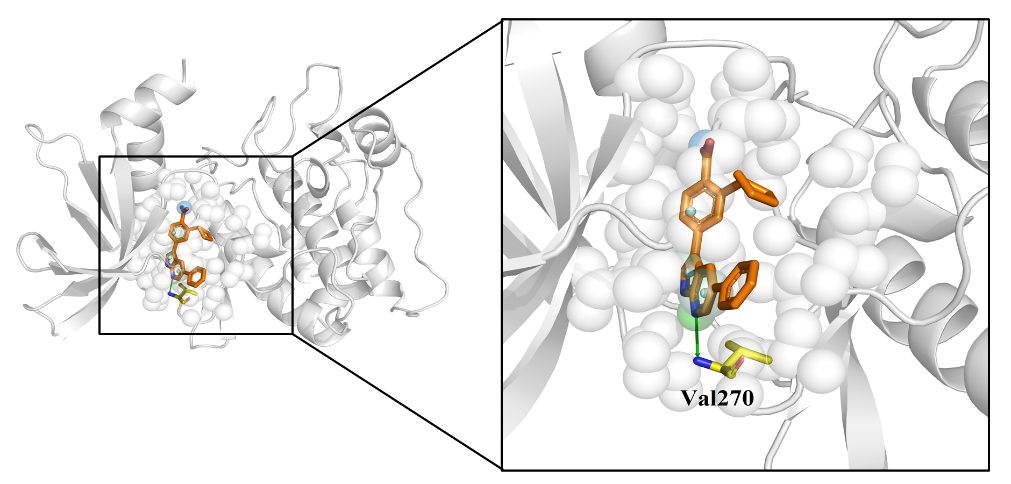 Fig. S1 The pharmacophore model for CAMKK2 selected for virtual screening.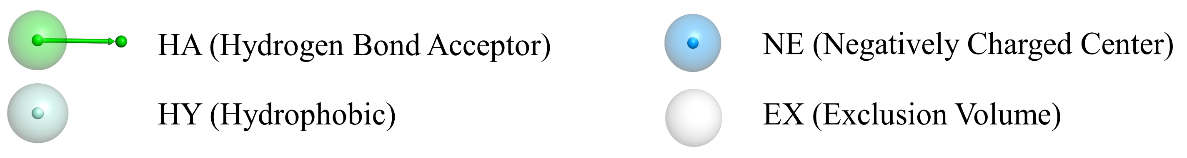 Fig. S2 Visual representation of four pharmacophore characteristics and exclusion of volume constraints used in AncPhore. 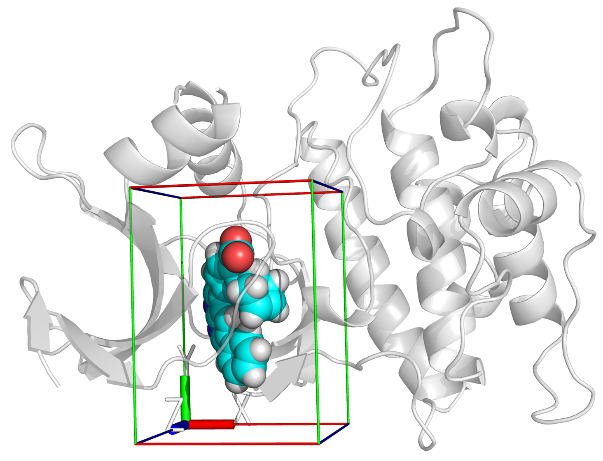 Fig. S3 Active cavity of CAMKK2. The parameters of the active cavity are set as follows: xmin: -31.1Å, xmax: -14.4Å, ymin: -27.4Å, ymax: -4.1Å, zmin: -20.2Å, zmax: -3.2Å.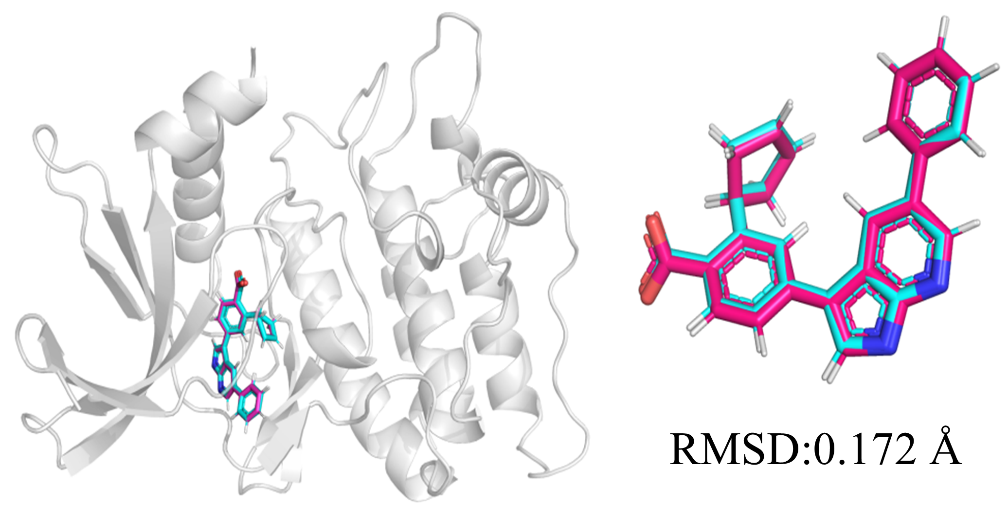 Fig. S4 Comparison of docking conformation and crystal conformation of CAMKK2. Pink is the docked conformation and blue is the initial crystal conformation. The RMSD value is 0.172 Å, which proves the reliability of molecular docking.Table. S1 Results of the Güner-Henry Method.ParameterValueTotal number of molecules(D)533Number of active molecules(A)12Total hits(Ht)16Active hits(Ha)12Yield of actives(Ha/Ht)%75Ratio of actives (Ha/A) %100False positives(FP= Ht -Ha)4False negatives(FN=A-Ha)0Enrichment Factor (EF)33.31Goodness of hit (GH) %80.63